Заключение №147на проект решения Думы городского поселения Мишелевского муниципального образования «О внесении изменений в решение Думы от 26.12.2018г. №58 «О бюджете городского поселения Мишелевского муниципального образования на 2019 год и на плановый период 2020 и 2021 годов»Заключение на проект решения Думы городского поселения Мишелевского муниципального образования «О внесении изменений в решение Думы городского поселения Мишелевского муниципального образования от 26.12.2018г. №58 «О бюджете городского поселения Мишелевского муниципального образования на 2019 год и на плановый период 2020 и 2021 годов» подготовлено на основании Бюджетного кодекса Российской Федерации; Положения о бюджетном процессе в Мишелевском муниципальном образовании (утвержденным решением Думы от 28.02.2018г. №28); Федерального закона №6-ФЗ от 07.02.2011 года «Об общих принципах организации и деятельности контрольно-счетных органов субъектов Российской Федерации и муниципальных образований» и Положения о Контрольно-ревизионной комиссии муниципального района Усольского районного муниципального образования.Проект решения предоставлен администрацией в Контрольно-ревизионную комиссию МР УРМО для проведения экспертизы 12 декабря 2019 года. Одновременно с проектом решения предоставлена пояснительная записка с обоснованием предлагаемых изменений.Сравнительная характеристика общих показателей бюджета на 2019 год и плановый период 2020 и 2021 годов, утвержденных решением Думы от 26.12.2018г. №58 (в редакции от 28.11.2019г. №92) и предлагаемых проектом решения Думы изменений, приведены в таблице №1.Общие характеристики вносимых изменений в бюджет Мишелевского муниципального образованияТаблица  №1 (тыс. руб.)Проектом решения Дума предлагается внести изменения в доходную и расходную часть бюджета Мишелевского муниципального образования на 2019 год:- по доходам проектом решения Думы утвердить в сумме 52 352,67 тыс. рублей, увеличив общий объем доходов на 2 467,84 тыс. рублей или на 4,95% к предыдущему решению Думы;- по расходам утвердить бюджет в сумме 54 335,02 тыс. рублей увеличив общий объем расходов на 2 467,84 тыс. рублей или на 4,76% к предыдущему решению Думы.В результате внесенных изменений первоначально утвержденные решением Думы от 28.12.2018г. №58 доходы и расходы бюджета городского поселения Мишелевского муниципального образования увеличились на 23 394,67 тыс. рублей и 24 334,37 тыс. рублей соответственно.Изменение показателей доходов бюджетаМишелевского муниципального образованияТаблица 2 (тыс. рублей)Увеличение доходной части бюджета предусмотрено по группе доходов «Безвозмездные поступления» и по группе «Налоговые и неналоговые доходы» в общей сумме в сумме 2 467,84 тыс. рублей или на 4,95% к предыдущему решению Думы.По группе «Налоговые и неналоговые доходы» предусмотрено увеличение в сумме 124,71 тыс. рублей или 0,84% к предыдущему решению Думы по «Доходам от продажи материальных и нематериальных активов».По группе «Безвозмездные поступления» предусмотрено увеличение в сумме 2 343,13 тыс. рублей или 6,67% к предыдущему решению Думы, в том числе:«Дотации бюджетам городских поселений на выравнивание бюджетной обеспеченности», предусмотрено увеличение в сумме 2 362,80 тыс. рублей, в соответствии с проектом решения Думы муниципального района Усольского районного муниципального образования «О внесении изменений в решение Думы Усольского районного муниципального образования от 25.12.2018 года №74 «Об утверждении бюджета муниципального района Усольского районного муниципального образования на 2019 год и плановый период 2020 и 2021 годов»;«Прочие межбюджетные трансферты» предусмотрено увеличение в сумме 31,00 тыс. рублей, за счет муниципальной программы МР УРМО «Развитие жилищно-коммунального хозяйства»;«Возврат прочих остатков субсидий, субвенций и иных межбюджетных трансфертов, имеющих целевое назначение прошлых лет из бюджетов городских поселений» предусмотрено уменьшение в сумме 50,67 тыс. рублей.Других изменений доходной части бюджета городского поселения Мишелевского муниципального образования не предусмотрено.Увеличение расходной части бюджета произошло на 4,76% или на 2467,84 тыс. рублей. Изменение бюджетных ассигнований по разделам и подразделам классификации расходов бюджета городского поселения Мишелевского муниципального образования на 2019 год приведены в таблице №3. Изменение показателей расходов бюджетаМишелевского муниципального образованияТаблица 3 (Тыс. руб.)Изменения касаются разделов и подразделов, целевых статей по видам классификации расходов бюджета городского поселения Мишелевского муниципального образования на 2019 год.В разделе (0100) ««Общегосударственные вопросы» предлагается утвердить бюджетные ассигнования в сумме 17 344,45 тыс. рублей, увеличение предусмотрено в сумме 671,51 тыс. рублей по подразделу (0104) «Функционирование высшего должностного лица субъекта Российской Федерации и муниципального образования» по муниципальной программе «Обеспечение эффективности управления в Мишелевском муниципальном образовании» (заработная плата с начислениями на оплату труда работникам администрации, приобретение мотокосы и генератора, оплата за ремонт автомобиля «УАЗ», приобретение контейнера для хранения материалов и оборудования);	В разделе (0300) «Национальная безопасность и правоохранительная деятельность» предлагается утвердить бюджетные ассигнования в сумме 759,60 тыс. рублей, увеличение предусмотрено в сумме 42,00 тыс. рублей по подразделу (0314) «Другие вопросы в области национальной безопасности и правоохранительной деятельности» по муниципальной программе «Развитие гармоничной среды городского поселения Мишелевского МО» (приобретение камеры видеонаблюдения в здание администрации, зарботная плата водителю пожарной машины).В разделе (0400) «Национальная экономика» предлагается утвердить бюджетные ассигнования в сумме 5 281,18 тыс. рублей, уменьшение предусмотрено в сумме 206,00 тыс. рублей, в том числе:по подразделу (0401) «Общеэкономические вопросы» предлагается утвердить бюджетные ассигнования в сумме 138,00 тыс. рублей, уменьшение предусмотрено в сумме 200,00 тыс. рублей по муниципальной программе «Развитие гармоничной среды городского поселения Мишелевского муниципального образования» (уменьшение плановых бюджетных ассигнований);по подразделу (0412) «Другие вопросы в области национальной экономики» предлагается утвердить бюджетные ассигнования в сумме 725,10 тыс. рублей, уменьшение предусмотрено в сумме 6,00 тыс. рублей по муниципальной программе «Обеспечение эффективности управления в Мишелевском муниципальном образовании» (уменьшение плановых бюджетных ассигнований).В разделе (0500) «Жилищно–коммунальное хозяйство» проектом решения Думы предлагается утвердить бюджетные ассигнования в сумме 19 548,00 тыс. рублей, увеличение предусмотрено в сумме 739,73 тыс. рублей, в том числе:по подразделу (0501) «Жилищное хозяйство» проектом решения Думы предлагается утвердить бюджетные ассигнования в сумме 1 863,00 тыс. рублей, увеличение предусмотрено в сумме 600,00 тыс. рублей по муниципальной программе «Развитие гармоничной среды городского поселения Мишелевского муниципального образования» (приобретение  и установка окон и дверей в муниципальных квартирах в Таежном);по подразделу (0502) «Коммунальное хозяйство» предлагается утвердить бюджетные ассигнования в сумме 13 264,03 тыс. рублей, уменьшение предусмотрено в сумме 130,27 тыс. рублей по муниципальной программе Развитие гармоничной среды городского поселения Мишелевского МО» (уменьшение плановых бюджетных ассигнований);по подразделу (0503) «Благоустройство» предлагается утвердить бюджетные ассигнования в сумме 4 420,97 тыс. рублей, увеличение предусмотрено в сумме 270,00 тыс. рублей по муниципальной программе «Развитие гармоничной среды городского поселения Мишелевского муниципального образования» (приобретение и установка площадок для ТКО).В разделе (0800) «Культура, кинематография» предлагается утвердить бюджетные ассигнования в сумме 7 417,30 тыс. рублей, увеличение предусмотрено в сумме 845,60 тыс. рублей по подразделу (0801) «Культура» по муниципальной программе «Обеспечение условий для развития человека в Мишелевском муниципальном образовании» (приобретение мобильной сцены, компьютеров 2 штуки для руководителя и библиотекаря, телевизора в библиотеку, оплата за ремонт пола в клубе с. Хайта, оплата за ремонт отопления в библиотеке рп. Мишелевка, приобретение иллюминаций для проведения новогодних праздников, на заработную плату работникам культуры – выплата материальной помощи).В разделе (1000) «Социальная политика» предлагается утвердить бюджетные ассигнования в сумме 717,00 тыс. рублей, увеличение предусмотрено в сумме 45,00 тыс. рублей по подразделу (1006) «Другие вопросы в области социальной политики» по муниципальной программе «Обеспечение условий для развития человека в Мишелевском муниципальном образовании» (на оплату продуктов и подарков для проведения новогодних мероприятий).В разделе (1100) «Физическая культура и спорт» предлагается утвердить бюджетные ассигнования в сумме 2 509,00 тыс. рублей, увеличение предусмотрено в сумме 330,00 тыс. рублей по подразделу (1105) «Другие вопросы в области физической культуры и спорта» по муниципальной программе «Развитие физической культуры и спорта в Мишелевском МО» (приобретение спортивной формы, хоккейной экипировки, клюшек, коньков).Остальные разделы, подразделы расходов остаются без изменений.Дефицит бюджета городского поселения Мишелевского муниципального образованияВ результате внесенных изменений, размер дефицита бюджета составляет 1 982,35 тыс. рублей, или 13,23% утвержденного общего годового объема доходов бюджета (52 352,67 тыс. рублей), без учета утвержденного объема безвозмездных поступлений (37 372,13 тыс. рублей), в том числе за счет изменения остатков средств на счетах по учету средств бюджета городского поселения Мишелевского муниципального образования в сумме 1 982,35 тыс. рублей, что соответствует статье 92.1 Бюджетного кодекса.Предложения и рекомендации по проекту решения Думы По результатам проведенного экспертно-аналитического мероприятия Контрольно-ревизионная комиссия МР УРМО рекомендует:В пункте 2 проекта решения Думы привести в соответствие нумерацию подпунктов.Проект решения думы дополнить приложениями:«Источники внутреннего финансирования дефицита бюджета Мишелевского муниципального образования»;«Программа внутренних муниципальных заимствований Мишелевского муниципального образования».На основании закона Иркутской области от 20.12.2019г. №129-ОЗ «О внесении изменений в закон Иркутской области «Об областном бюджете на 2019 год и на плановый период 2020 и 2021 годов» Контрольно-ревизионная комиссия рекомендует «Субвенции, представляемые местным бюджетам на осуществление полномочий в сфере водоснабжения и водоотведения» на 2019 год утвердить в сумме 145,60 тыс. рублей, дополнив доходную и расходную части бюджета суммой 7,00 тыс. рублей. Расходы на оплату труда работника в сфере тарифов и материально-техническое обеспечение отразить в соответствие с Методикой расчета к закону об областном бюджете 138,70 тыс. рублей и 6,9 тыс. рублей, соответственно.Выводы и предложенияКонтрольно-ревизионная комиссия МР УРМО на основании проведённого анализа представленных администрацией документов по внесению изменений в бюджет на 2019 год, вносит предложение в Думу городского поселения Мишелевского муниципального образования принять решение Думы «О внесении изменений в решение Думы от 26.12.2018г. №58 «О бюджете городского поселения Мишелевского муниципального образования на 2019 год и на плановый период 2020 и 2021 годов» с учетом замечаний изложенных в заключении. Председатель КРК МР УРМО					И. В. КовальчукИсполнитель: главный специалист КРК МР УРМО Н. К. Петренева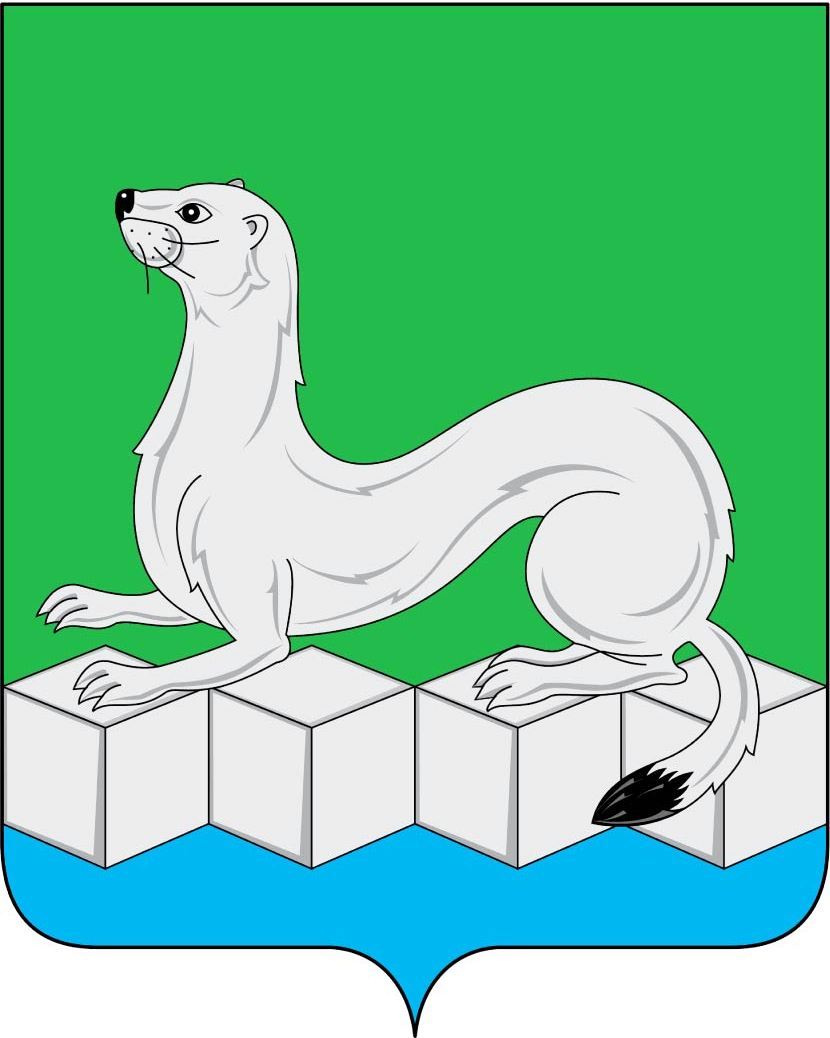 Контрольно – ревизионная комиссиямуниципального районаУсольского районного муниципального образования665479 Иркутская область, Усольский район, р.п. Белореченский, дом 100.тел./факс (839543) 3-60-39 Е-mail: dumakrk@inbox.ruКонтрольно – ревизионная комиссиямуниципального районаУсольского районного муниципального образования665479 Иркутская область, Усольский район, р.п. Белореченский, дом 100.тел./факс (839543) 3-60-39 Е-mail: dumakrk@inbox.ru25.12.2019г №232на №_________от___Главе городского поселенияМишелевского муниципального образованияН. А. Валянину,Председателю Думы городского поселенияМишелевского муниципального образования		Е.В. ЕвтеевуНаименованиепоказателяРешение Думы от 26.12.18г №58Решение Думы от 28.11.19г №92Проектрешения ДумыОтклонениегр. 4- гр.312345Доходы,в том числе:28958,0049884,8352352,67+2467,84Налоговые и неналоговые доходы13979,3714855,8314980,54+124,71Безвозмездные поступления14978,6335029,0037372,13+2343,13Расходы 30000,6551867,1854335,022467,87Дефицит бюджета 1042,651982,351982,350,00%7,4613,3413,23-0,11Наименование показателяРешение Думы от 28.11.2019г №92Проект решения ДумыОтклонения 1234Доходы бюджета - всего49884,8352352,672467,84Налоговые и неналоговые доходы14855,8314980,54124,71Налог на доходы физических лиц6597,006597,000,00Акцизы по подакцизным товарам (продукции), производимым на территории Российской Федерации4037,834037,830,00Единый сельскохозяйственный налог6,006,000,00Налог на имущество физических лиц520,00520,000,00Земельный налог2349,002349,000,00Государственная пошлина60,0060,000,00Доходы от использования имущества, находящегося в государственной и муниципальной собственности649,00649,000,00Доходы от оказания платных услуг и компенсации затрат государства64,0064,000,00Доходы от продажи материальных и нематериальных активов92,00216,71124,71Штрафы, санкции, возмещение ущерба75,0075,000,00Прочие налоговые и неналоговые доходы406,00406,000,00Безвозмездные поступления35029,0037372,132343,13Дотации бюджетам городских поселений на выравнивание уровня бюджетной обеспеченности (областной бюджет)5791,705791,700,00Дотации бюджетам городских поселений на выравнивание уровня бюджетной обеспеченности (районный бюджет)16929,3019292,10+2362,8Прочие субсидии бюджетам городских поселений (субсидии из областного бюджета местным бюджетам в целях софинансирования расходных обязательств муниципальных образований Иркутской области на реализацию первоочередных мероприятий по модернизации объектов теплоснабжения и подготовке к отопительному сезону объектов коммунальной инфраструктуры находящихся в муниципальной собственности)7798,807798,800,00Субсидии на реализацию перечня проектов народных инициатив (областной бюджет)2270,002270,000,00Субсидии бюджетам муниципальных образований Иркутской области на развитие домов культуры891,90891,900,00Субсидии из областного бюджета местным бюджетам в целях софинансирования расходных обязательств муниципальных образований Иркутской области на актуализацию документов территориального планирования601,10601,100,00Субвенции бюджетам городских поселений на осуществление первичного воинского учета на территориях, где отсутствуют военные комиссариаты287,90287,900,00Субвенции бюджетам городских поселений на выполнение передаваемых полномочий субъектов РФ по определению перечня должностных лиц, органов местного самоуправления, уполномоченных составлять протоколы об административных правонарушениях, предусмотренных отдельными законами Иркутской области об административной ответственности0,700,700,00Субвенции бюджетам городских поселений на выполнение передаваемых полномочий субъектов РФ (Осуществление отдельных областных государственных полномочий в сфере водоснабжения и водоотведения)138,60138,600,00иные межбюджетные трансферты, предоставляемых местным бюджетам, на 2019 – 2021 годы на Государственную поддержку лучших работников сельских учреждений культуры50,0050,000,00Прочие межбюджетные трансферты, передаваемые бюджетам городских поселений по МП МР УРМО «Развитие жилищно-коммунального хозяйства» 269,00300,00+31Возврат прочих остатков субсидий, субвенций и иных межбюджетных трансфертов, имеющих целевое назначение прошлых лет из бюджетов городских поселений0,00-50,67-50,67Функциональная статьяР3ПРРешение Думы от 28.11.2019г №92Проект решенияРазницагр. 5- гр.4123456Общегосударственные вопросы010016672,9417344,45+671,51Функционирование высшего должностного лица субъекта Российской Федерации и муниципального образования01021590,281590,280Функционирование Правительства Российской Федерации, высших исполнительных органов государственной власти субъектов Российской Федерации, местных администраций010414781,9615453,47+671,51Резервный фонд0111100,00100,000,00Другие общегосударственные вопросы0113200,70200,700,00Национальная оборона0200287,90287,900,00Мобилизационная и вневойсковая подготовка0203287,90287,900,00Национальная безопасность и правоохранительная деятельность0300717,60759,6042,00Другие вопросы в области национальной безопасности и правоохранительной деятельности0314717,60759,6042,00Национальная экономика04005487,185281,18-206,00Общеэкономические вопросы0401338,60138,60-200,00Дорожное хозяйство (дорожные фонды)04094417,484417,480,00Другие вопросы в области национальной экономики0412731,10725,10-6,00Жилищно–коммунальное хозяйство050018808,2719548,00739,73Жилищное хозяйство05011263,001863,00600,00Коммунальное хозяйство050213394,3013264,03-130,27Благоустройство05034150,974420,97270,00Образование0700325,00325,000,00Профессиональная подготовка, переподготовка и повышение квалификации070570,0070,000,00Молодежная политика 0707255,00255,000,00Культура, кинематография08006571,707417,30845,60Культура08016571,707417,30845,60Социальная политика1000672,00717,0045,00Пенсионное обеспечение1001564,00564,000,00Другие вопросы в области социальной политики1006108,00153,0045,00Физическая культура и спорт11002179,002509,00330,00Другие вопросы в области физической культуры и спорта11052179,002509,00330,00Обслуживание государственного и муниципального долга13000,410,410,00Обслуживание государственного внутреннего и муниципального долга13010,410,410,00Межбюджетные трансферты общего характера бюджетам бюджетной системы Российской Федерации1400145,17145,170,00Прочие межбюджетные трансферты общего характера1403145,17145,170,00ИТОГО РАСХОДОВ51867,1854335,022467,84